Estimada/o XXX, Me gustaría informarle sobre es.indikit.net, una guía en línea sobre el uso de indicadores humanitarios y de desarrollo en diversas temáticas y sectores. IndiKit pretende ahorrar tiempo a los cooperantes y ayudarles a mejorar la calidad de su seguimiento y evaluación. En la actualidad, cientos de trabajadores humanitarios utilizan IndiKit cada día y sería estupendo que usted y sus colegas también pudieran beneficiarse de las orientaciones que ofrece. No dude en:dedicar un minuto a explorar es.indikit.net para ver qué ayuda puede ofrecerle.si le gusta IndiKit, reenvíe este correo electrónico a sus colegas e informe a otras personas en LinkedIn.IndiKit fue desarrollado por la organización People in Need en cooperación con una serie de ONG internacionales, las Naciones Unidas, perfiles académicos y personas expertas independientes. Se basa en normas existentes establecidas por Esfera, agencias de la ONU y otros actores. Gracias al apoyo de Ayuda en Acción, ahora está también disponible en español. Espero que disfrute utilizando IndiKit. Atentamente,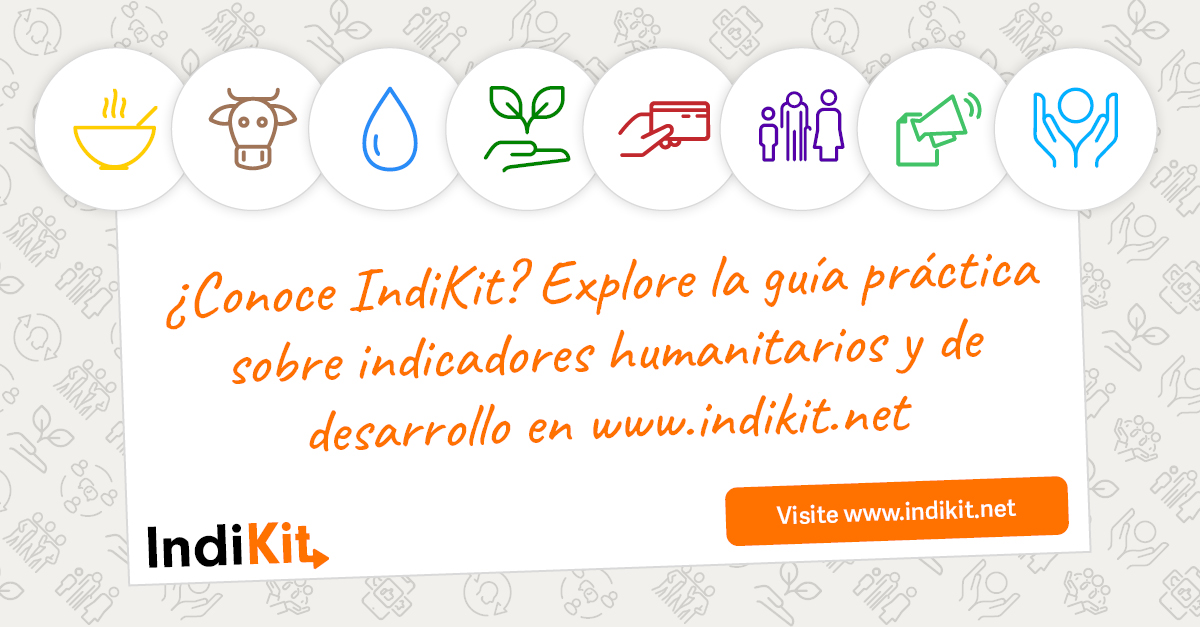 